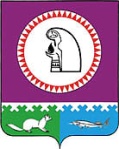 пгт. ОктябрьскоеО внесении изменений в постановление администрации городского поселения Октябрьское от 28.07.2014 № 221 «О комиссии по муниципальному жилищному контролю и о должностных лицах, уполномоченных на осуществление контроля на территории городского поселения Октябрьское»В связи с кадровыми изменениями в администрации городского поселения Октябрьское: 1. Внести изменения в постановление администрации городского поселения Октябрьское от 28.07.2014 № 221 «О комиссии по муниципальному жилищному контролю и о должностных лицах, уполномоченных на осуществление контроля на территории городского поселения Октябрьское», изложив приложение 1 к постановлению в новой редакции согласно приложению к настоящему постановлению.2. Обнародовать настоящее постановление путем размещения в сети Интернет на официальном сайте городского поселения Октябрьское www.admoktpos.ru, в помещениях библиотек и иных общедоступных местах городского поселения Октябрьское.3. Постановление вступает в силу с момента его подписания.4. Контроль за выполнением настоящего постановления оставляю за собой.Исполняющий обязанностиглавы городского поселения Октябрьское                                                                    Н.Ю. МироненкоПриложение 1 к постановлению администрации городского поселения Октябрьскоеот «       »                       2015 г. № ____« Приложение № 1к постановлению администрации городского поселения Октябрьскоеот « 28 » июля 2014 г. № 221Составкомиссии по муниципальному жилищному контролю при администрации городского поселения ОктябрьскоеАДМИНИСТРАЦИЯ ГОРОДСКОГО ПОСЕЛЕНИЯ ОКТЯБРЬСКОЕОктябрьского районаХанты-Мансийского автономного округа-ЮгрыПОСТАНОВЛЕНИЕ«  30  »     октября     2015 г.                                                                                            №  __383__Трухан Николай Андреевич- исполняющий обязанности заместителя главы городского поселения по вопросам имущественных и земельных отношений, жизнеобеспечению, ГО и ЧС, председатель комиссииЯркова Анжела Ринатовна- заведующий отделом по имущественным и земельным отношениям, жизнеобеспечению, ГО и ЧС администрации городского поселения Октябрьское, заместитель председателя комиссииБартошкина Ксения Сергеевна- эксперт отдела по имущественным и земельным отношениям, жизнеобеспечению, ГО и ЧС администрации городского поселения Октябрьское, секретарь комиссииЧлены комиссии:Волосовский Владимир Владимирович- пенсионер, пгт. Октябрьское(по согласованию)Ермаков Илья Сергеевич - генеральный директор ООО «Альянс»(по согласованию)Китаева Мария Валерьевна- исполняющий обязанности заведующего отделом социальной и правовой политики администрации городского поселения ОктябрьскоеСуханов Виктор Васильевич - депутат Совета депутатов городского поселения Октябрьское, председатель Совета ветеранов войны и труда городского поселения Октябрьское (по согласованию)Чернышева Мария Васильевна - главный специалист отдела по имущественным и земельным отношениям, жизнеобеспечению, ГО и ЧС администрации городского поселения Октябрьское